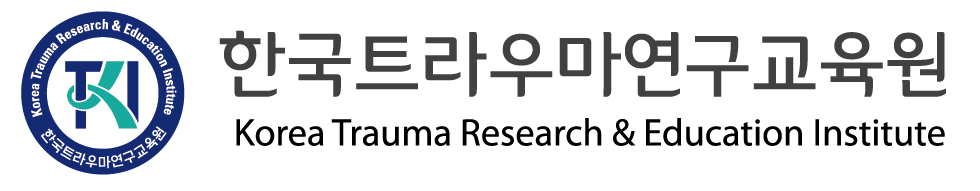 트라우마 아카데미 교육 신청서#1. 신청하시는 교육명 ①  ②  ③ #2. 교육 신청자 정보#2. 교육 신청자 정보#2. 교육 신청자 정보#2. 교육 신청자 정보성명생년월일 19년 월 일 19년 월 일 19년 월 일성별 □ 남자 □ 여자□ 기타: 소속직위E-Mail 주소핸드폰 번호 010- 010- 010-최종학력전공자격증#3. 교육에 대한 기대와 목적: 해당 교육에 대한 기대와 목적을 기재해주시면, 강사님께 전달해드리도록 하겠습니다.#4. 교육 정보 경로: 해당 교육에 대한 정보를, 어떠한 경로를 통해서 접하시게 되었습니까?#4. 교육 정보 경로: 해당 교육에 대한 정보를, 어떠한 경로를 통해서 접하시게 되었습니까? □ 한국 트라우마 연구교육원 홈페이지 □ 한국 트라우마 연구교육원 홈페이지 □ 한국심리학회 홈페이지 □ 한국심리학회 홈페이지 □ 한국상담심리학회 홈페이지 □ 한국상담심리학회 홈페이지 □ 한국임상심리학회 홈페이지 □ 한국임상심리학회 홈페이지 □ 한국상담학회 홈페이지 □ 한국상담학회 홈페이지 □ 다른 전문가의 추천 님 추천 □ 그 밖의 사유